3月午餐滿意度已經出爐囉!非常不喜歡1分、不喜歡2分、普通3分、喜歡4分、非常喜歡5分                  請參考學校首頁午餐教育資源網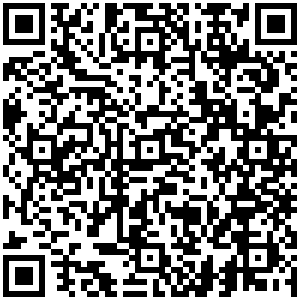 廠商回覆7年級：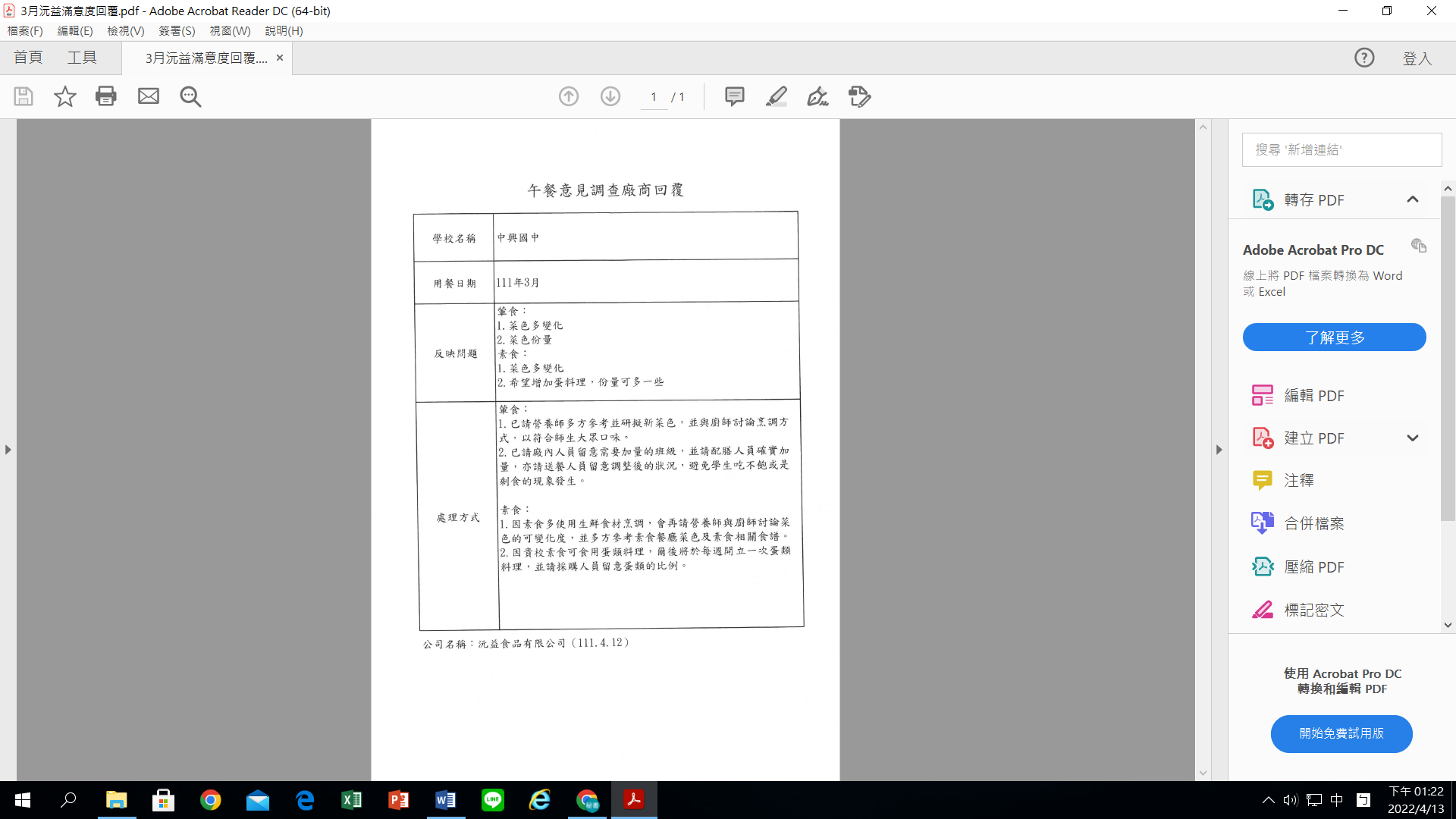 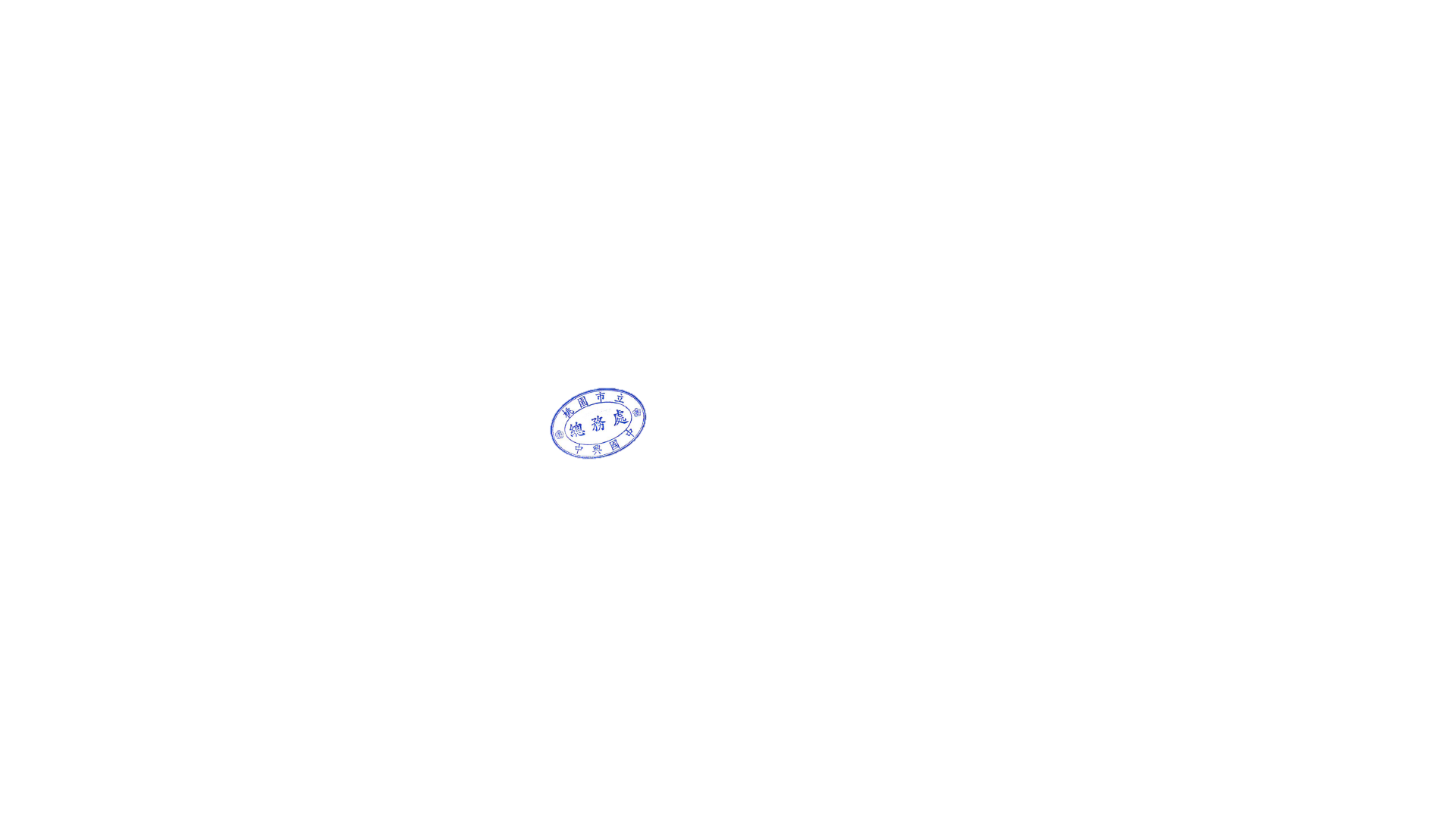 中興國中總務處111.4.18(敬請環保股長宣布並張貼)3月午餐滿意度已經出爐囉!非常不喜歡1分、不喜歡2分、普通3分、喜歡4分、非常喜歡5分                  請參考學校首頁午餐教育資源網廠商回覆8年級：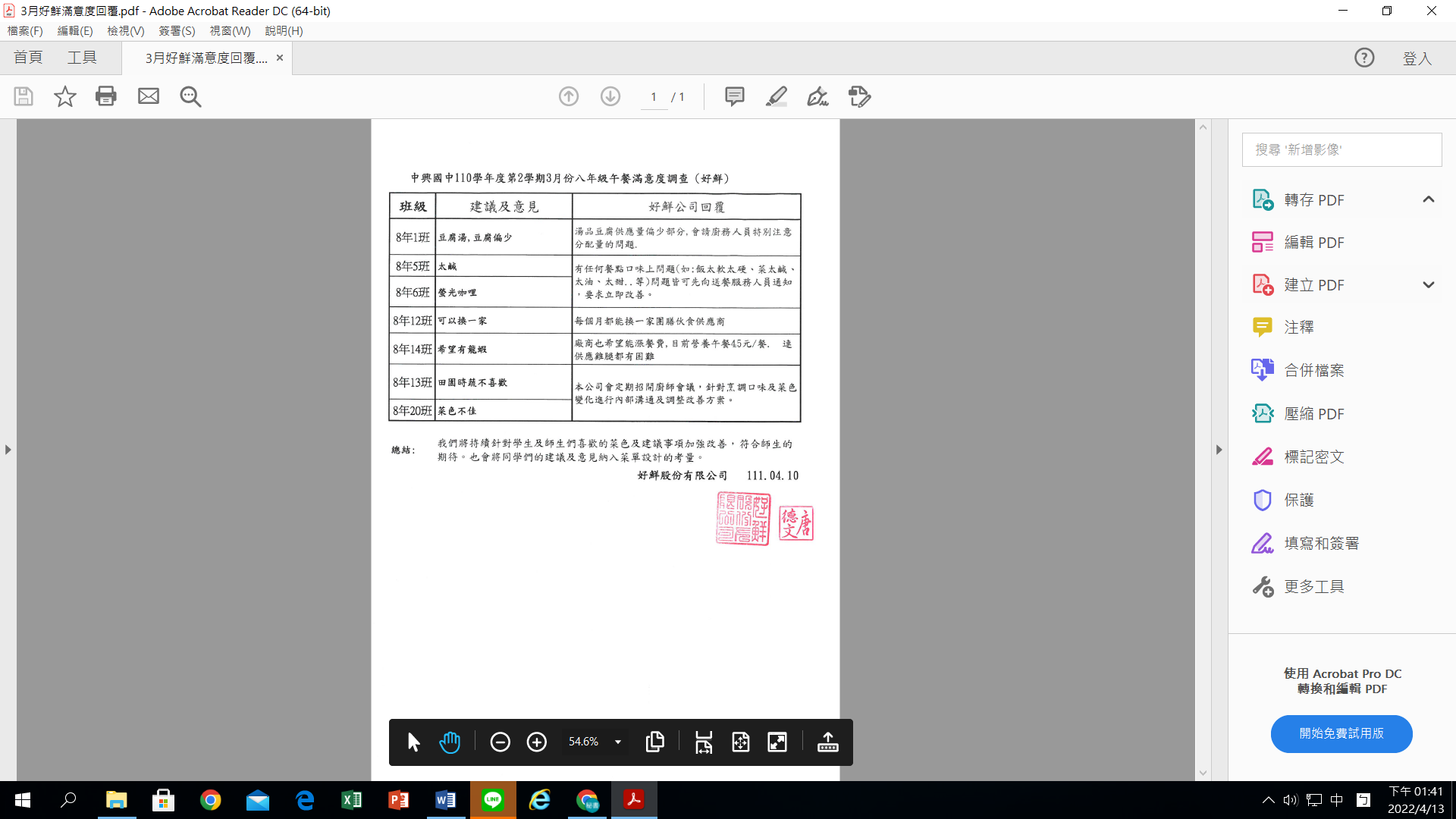 中興國中總務處111.4.18(敬請環保股長宣布並張貼)3月午餐滿意度已經出爐囉!非常不喜歡1分、不喜歡2分、普通3分、喜歡4分、非常喜歡5分                  請參考學校首頁午餐教育資源網廠商回覆9年級：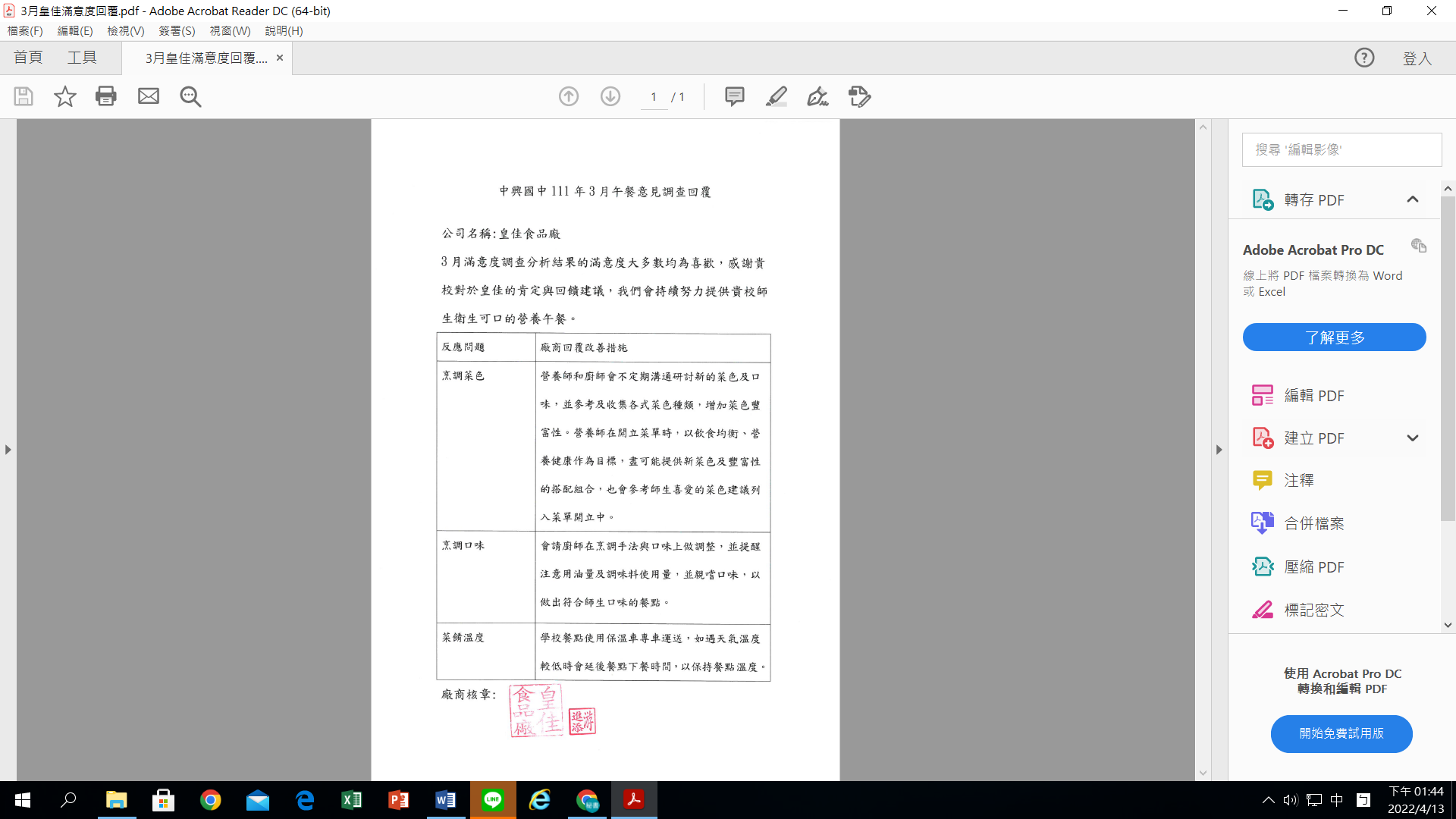 中興國中總務處111.4.18(敬請環保股長宣布並張貼)　月份年級廠商飯的口感飯量足夠菜色喜好菜色   的變化菜的鹹淡菜的     油膩性飯菜衛生午餐熱度整體   滿意度排名3月7沅益3.33.53.12.93.32.83.33.23.223月8好鮮3.33.42.92.83.02.93.23.33.223月9皇佳3.33.93.33.23.23.03.63.43.413月教師葷食皇佳4.34.44.04.14.14.04.44.33.83月素食沅益3.63.73.43.53.53.23.63.53.6　月份年級廠商飯的口感飯量足夠菜色喜好菜色   的變化菜的鹹淡菜的     油膩性飯菜衛生午餐熱度整體   滿意度排名3月7沅益3.33.53.12.93.32.83.33.23.223月8好鮮3.33.42.92.83.02.93.23.33.223月9皇佳3.33.93.33.23.23.03.63.43.413月教師葷食皇佳4.34.44.04.14.14.04.44.33.83月素食沅益3.63.73.43.53.53.23.63.53.6　月份年級廠商飯的口感飯量足夠菜色喜好菜色   的變化菜的鹹淡菜的     油膩性飯菜衛生午餐熱度整體   滿意度排名3月7沅益3.33.53.12.93.32.83.33.23.223月8好鮮3.33.42.92.83.02.93.23.33.223月9皇佳3.33.93.33.23.23.03.63.43.413月教師葷食皇佳4.34.44.04.14.14.04.44.33.83月素食沅益3.63.73.43.53.53.23.63.53.6